Publicado en  el 10/11/2015 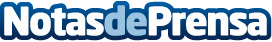 Jonboy Meyers estará presente en Expocómic 2015Datos de contacto:Nota de prensa publicada en: https://www.notasdeprensa.es/jonboy-meyers-estara-presente-en-expocomic-2015 Categorias: Entretenimiento Cómics http://www.notasdeprensa.es